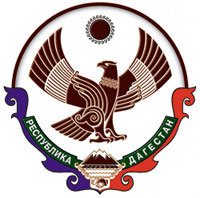 РЕСПУБЛИКА ДАГЕСТАН.АДМИНИСТРАЦИЯ ГОРОДСКОГО  ОКРУГА«ГОРОД  КАСПИЙСК»ПОСТАНОВЛЕНИЕ«07». 06. 2022 г.							 			 № 814«Об утверждении Перечня должностей,замещение, которых влечет за собой размещение сведений о доходах, расходах, об имуществе и обязательствах имущественного характера муниципальных служащих, а также сведения о доходах, расходах, об имуществе и обязательствах имущественного характера своих супруги (супруга) и несовершеннолетних детей на официальном сайте Администрации городского округа «город Каспийск» и предоставления этих сведений общероссийским средствам массовой информации для опубликования»	В соответствии с Федеральным законом от 25 декабря 2008 г. N 273-ФЗ "О противодействии коррупции", ст. 7 Указа Президента Российской Федерации от 08.07.2013 года N 613 "Вопросы противодействия коррупции», приказом Министра труда и социальной защиты Российской Федерации от 07.10.2013 года «О требованиях к должностям, замещение которых влечет за собой размещение сведений о доходах, расходах, об имуществе и обязательствах имущественного характера», Указом Главы Республики Дагестан от 14.05.2014 года № 113 «Вопросы противодействия коррупции»-ПОСТАНОВЛЯЕТ:1. Утвердить прилагаемый Перечень должностей, замещение, которых влечет за собой размещение сведений о доходах, расходах, об имуществе и обязательствах имущественного характера муниципальных служащих, а также сведения о доходах, расходах, об имуществе и обязательствах имущественного характера своих супруги (супруга) и несовершеннолетних детей на официальном сайте Администрации городского округа «город Каспийск» и предоставления этих сведений общероссийским средствам массовой информации для опубликования». 2. Признать утратившими силу Постановление Администрации городского округа «город Каспийск» от 16.07.2015 № 674 «Об утверждении Перечня должностей, замещение которых влечет за собой размещение сведений о доходах, расходах, об имуществе и обязательствах имущественного характера муниципальных служащих (их супругов и несовершеннолетних детей) на официальном сайте городского округа «город Каспийск» и предоставления этих сведений общероссийским средствам массовой информации для опубликования».          3. Опубликовать настоящее постановление в газете «Трудовой Каспийск» и разместить на официальном сайте администрации http://kaspiysk.org/.4. Настоящее постановление вступает в силу со дня его официального опубликования.5. Контроль за исполнением настоящего постановления оставляю за собой.Глава городского округа«город Каспийск» 							                Б.И. ГонцовПриложениеУтвержденПостановлением Администрации городского округа «город Каспийск»от ________________ г. № ____Перечень должностей,замещение, которых влечет за собой размещение сведений о доходах, расходах, об имуществе и обязательствах имущественного характера муниципальных служащих, а также сведения о доходах, расходах, об имуществе и обязательствах имущественного характера своих супруги (супруга) и несовершеннолетних детей на официальном сайте Администрации городского округа «город Каспийск» и предоставления этих сведений общероссийским средствам массовой информации для опубликования»Глава городского округа «город Каспийск»Первый заместитель Главы Администрации городского округа «город Каспийск»Заместители Главы Администрации городского округа «город Каспийск»Руководитель Аппарата Администрации городского округа «город Каспийск»Помощник Главы Администрации городского округа «город Каспийск»Советник Главы Администрации городского округа «город Каспийск»Начальники управлений Администрации городского округа «город Каспийск»:- Управление имущественных отношений Администрации городского округа «город Каспийск»- Управление делами- Финансовое управление Администрации городского округа «город Каспийск»Начальники отделов в управлении Администрации городского округа «город Каспийск»Начальники (руководители) муниципальных казенных учреждений Администрации городского округа «город Каспийск»:- МКУ "Правовое управление" Администрации городского округа "город Каспийск"- МКУ "Управление культуры, молодежной политики, ФК, спорта и туризма" Администрации ГО "город Каспийск";- МКУ "Управление ЖКХ г. Каспийск";- МКУ "Управление образования"- МКУ «Управление ГО и ЧС»- МКУ «Централизованная бухгалтерия»- МКУ «Каспийск – Реклама»Начальники отделов Администрации городского округа «город Каспийск»:- Отдел по строительству и архитектуре Администрации городского округа «город Каспийск»- Отдел межведомственного взаимодействия и информационной безопасности Администрации городского округа «город Каспийск»- Отдел экономики, торговли, инвестиционной политики и цифрового развития Администрации городского округа «город Каспийск»- Отдел Муниципального контроля Администрации городского округа «город Каспийск»- Отдел учета и распределения жилья Администрации городского округа «город Каспийск»- Муниципальный архивный отдел Администрации городского округа «город Каспийск»Начальник Аппарата антитеррористической комиссии Администрации городского округа «город Каспийск»Директор Муниципального бюджетного учреждения «Каспий-медиа»Исп.: помощник ГлавыМагомедов М.М._________Согласовано:Первый заместитель ГлавыКапиев Д.А.________Нач. правового управленияХалилов Г.О.Руководитель Аппарата Гасанбекова Л.А.__________ Орджоникидзе ул., 12, г. Каспийск, 368300,   тел.: 8(246)5-14-11, факс: 8(246)5-10-00 сайт: www.kaspiysk.org, e-mail: kasp.info@yandex.ru, ОКПО 04046996; ОГРН 1020502132551; ИНН/КПП 0545011427/055401001